AGENDA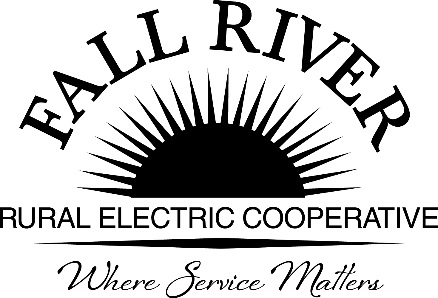 September 27, 2021Fall River Rural Electric Cooperative, Inc. Board of Directors		Regular Board MeetingAshton Main Office1150 N 3400 EAshton, ID 83420Start Time:  10:00 a.m. *Items that need action taken.  Stop Time: 4:00 p.m.Click on the blue boxes below to access “go to” links for items included in packet.10:00 a.m.	1.	Preliminary Call to Order			Determination of Quorum			Invocation – Husk Crowther			Pledge of AllegianceIntroduce Guests10:15 a.m.	2.	*Approval of Agenda10:20 a.m.	3.	* Approval of Minutes for August 23, 2021 (Included in packet)		4. 	Member Comments –	 Jack Cole (Included in packet)10:35 a.m.	5.	Financial & Statistical Reports *August 31, 2021 Financial Reports (Included in packet)10:45 a.m.	6.	Cooperative Business……………….............................................. Fall River KRTA – Eric Anderson to Review with the Board (Included in packet)Retail Rate Discussion Executive Summary (Included in packet)Proposed Tariff Sheets for Idaho, Montana & Wyoming (Included in packet)Rate Decrease and Residential Demand Questions/Answers (Included in packet)Marketing & PR Plan (Included in packet)Possible board Motion (Included in packet)Fall River Power Requirement Study with Link to Full Report Link to Full Power Requirement StudyProposed Four Year Construction Work PlanLink to the Full Four Year Construction Work Plan Power Point Four Year Construction Workplan (Included in packet)Summary for Projects and Estimated Cost for CWP (Included in packet)* Board Resolution to Approve Four Year Construction Work Plan (Included in packet)*MECA Director Certification (Included in packet)Fall River Board Meeting Dates (Included in packet)Noon – Lunch Provided7.	Representative Jon Weber- Guest Speaker	Will Hart, ICUA Executive Director is participating virtually. 	8.	Cooperative Reports Board Reports to include meetings attended; interesting industry articles; and trends to discuss9.	*Approval of Consent Agenda (Included in packet)(All matters listed within the Consent Agenda have been distributed to each member of the Board of Directors for reading and study will be considered routine and will be enacted by one motion of the Board. If separate discussion is desired, that item may be removed from the Consent Agenda and placed on the regular agenda by request. Directors please call prior to the meeting.)Approval of Expense VouchersNew Memberships Purchase of Power Agreements Check Report  Safety Report  Early Retirement of Patronage Capital 1:30 p.m.   	10.	Executive Session………………..................................PersonnelBusiness Confidential Legal Updates ______________________________________________________________________________2:30 p.m.	11.	Management Discussion Items ……………...............................................Personnel UpdateOperations Manager, Brent GamettAshton Engineering Service Representative, Randy WakefieldWest Yellowstone Engineering Service Representative, ___Part-Time Accounting Clerk, Shelly PhelpsOthers - Loan Paid in full for Island Park Condo – Across from SubwayInternal review of Property – Use and consideration for sale (Included in packet)Federated Safety and Loss Prevention Letter (Included in packet)Hydro Facilities Update – Reference Management ReportIsland Park  BuffaloFelt  Chester UpdateDonations (Included in packet)Facebook and Google Analytics Summary (Included in packet)Fall River Leadership Development Participant Feedback (Included in packet)Fall River’s Management Report (Included in packet)12.	Reports Board Committees, Meetings, & Member CommentsExecutive Committee Chairman, Dede DraperAdministrative Committee Chair, Jeff KeayEngineering & Operations, Brent RobsonFinance Chairman, Jay HansonPolicy Committee Chairman, Doug Schmier Attorney Rigby’s Report 3:30 p.m.  	13.    2021 Calendar September 27	Policy Comm/Board/HH MtgSeptember 28-30	NRECA Reg 7 & 9 Mtgs (Nevada)October 4-6	MECA Annual Meeting (Great Falls, MT)October 14	ICUA Board Meeting ZoomOctober 11	Columbus Day (Closed)October 19	Electrify the Big Sky - Beneficial Electrification  October 18	Board Budget MtgOctober 25	Board/HH MtgNovember 16	Propane Board MeetingNovember 18-19	ICUA Board Mtg (In-person and Virtual)November 22	Board/HH MeetingNovember 25-26	Thanksgiving (Closed)December 16	ICUA Board Meeting ZoomDecember 20	Policy Comm/Board/HH MtgDecember 21	Propane Board MtgDecember 24	Christmas Observed (Closed)December 31	New Year’s Day Observed (Closed)4:00 p.m.	14.	Adjournment	FYI........................................................................................... (Included in packet)Thank You’s Articles